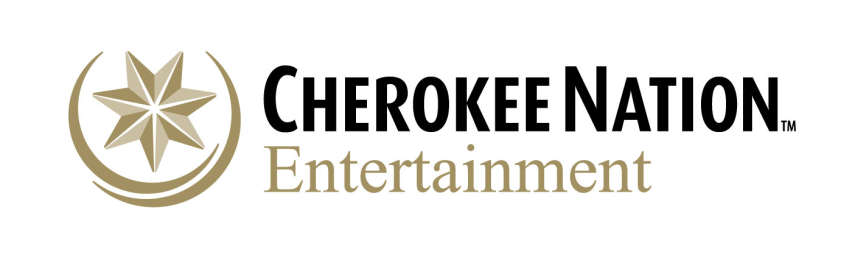 CHEROKEE NATION ENTERTAINMENT, L.L.C.REQUEST FOR PROPOSAL ("RFP")PROJECT NAME: ATM UPGRADERFP NUMBER: 152236DATED:5/31/2024    TABLE OF CONTENTSSOLICITATION TO BIDINSTRUCTIONS TO BIDDERSTATEMENT OF WORKCONFIDENTIALITY AND BUSINESS RELATIONSHIP/NON-COLLUSION REPRESENTATIONSBOND AND INSURANCE REQUIREMENTSSECTION ISOLICITATION TO BIDCHEROKEE NATION ENTERTAINMENT, L.L.C.PROJECT NAME: ATM UPGRADECherokee Nation Entertainment, L.L.C. is soliciting sealed bids to furnish a proposal for  2 ARGO 15.0 LOBBY ATM new and refurbished options, with trade in options from an ARGO 12.00. Qty 42 x3 EPRPOM Boards for upgrading ARGO 12-SDD and RL2000-SDD, and 42 T10 Keypad upgrade for ARGO 12-SDD and RL2000-SDD.All bids shall be submitted by email using the following email address: bids@cnent.com, and the Email subject line must contain CNE152236. This is the only text that can be in the subject line. We do not accept bids in person or by mail. Proposals are only accepted when submitted to the email address. Bids are due by June 5th, 2024 by 3:00PM CST. Do not copy the buyer on submittal. If you copy the buyer on submittal, it can be grounds for disqualification.The Bidder must supply all the information required by the RFP Documents, hereinafter defined.SECTION IIINSTRUCTIONS TO BIDDER1.00	   DEFINITIONS1.01	The "RFP Documents" shall mean and shall include the Solicitation to Bid; Instructions to Bidder; Bid Schedule; Statement of Work; Drawings and Specifications, and all other attachments, exhibits, and other documents attached hereto and/or incorporated by reference herein.1.02	"Company" refers to Cherokee Nation Entertainment, L.L.C. soliciting bids and/or proposals for the Work described in the Statement of Work. 1.03	"Company Representative" refers to the Company personnel designated as the Project Manager as identified in Section I, Solicitation to Bid, or other authorized representative of Company as may be designated in writing. 1.04	"Contractor" refers to the party acting directly or through agents, subcontractors, or employees and is currently under contract with the Company or, upon awarding the bid, will enter into a contract directly with the Company.1.05	"Subcontractor" refers to the party contracting with the Contractor for any part of the Work as defined in the Statement of Work.1.06	"Work" includes all services to be performed or things to be furnished by the Contractor, or both services and things, as the context reasonably requires, including all supervision, labor, materials, supplies, tools, equipment, light, water, fuel, power, heat, transportation, or other facilities necessary for the discharge of all of Contractor's obligations as described in the Statement of Work.2.00	DESCRIPTION OF WORK2.01	The Work to be performed is described in Section III, Statement of Work and Specifications, of the enclosed RFP Documents.3.00	FAMILIARITY WITH RFP DOCUMENTS AND PROPOSED WORK3.01	The Bidder is responsible for the examination of all RFP Documents, inspection of all work sites, and familiarization with all conditions concerning the Work. Failure or neglect of the Bidder to discharge this responsibility will not excuse nonperformance.3.02	The Bidder is responsible for estimating the time and quantities of work required to complete the Work. Failure or neglect of the Bidder to discharge its responsibility will not excuse nonperformance.3.03	The Company may require prospective bidders to complete a Non-Disclosure Agreement prior to providing the Statement of Work to a prospective bidder.4.00	BIDDING INSTRUCTIONS4.01	The Bidder shall make its bid by inserting the Bidder's figure in the applicable blanks of the Bid Response provided in the Statement of Work, by initialing those inserted figures, by completing any forms, and by returning the completed Bid Schedule to the Company.4.02	The Bidder must furnish, with its bid, a completed and signed Confidentiality and Business Relationship/Non-Collusion Representation, a copy of which is included in the RFP Documents as Section IV. 	4.03	This procurement may be subject to Cherokee Nation Gaming Commission ("CNGC") policies and procedures. In the event CNGC licensing is applicable, the successful vendor(s) shall be responsible for obtaining all licenses required by CNGC. CNGC licensing requirements may include licensing fees as well as security and background checks of vendor(s) employees. Current policies and procedures can be found on the Cherokee Nation website or by contacting the CNGC office at 918-431-4116.4.04	This procurement is subject to Cherokee Nation Tribal Employment Rights Office ("TERO") regulations that include a fee of ½ of 1% of the total contract award and, if applicable, the completion of a TERO Labor Agreement and payment of associated fees. The successful Bidder's award will be published on the Cherokee Nation's procurement website, and their performance will also be measured, recorded, and reported to the Cherokee Nation.   The complete Act is available by contacting the TERO OFFICE at Tahlequah 918-453-5000.  TERO bidders are required to provide a copy, front and back, of their TERO certificate with return bid(s), and failure to do so will result in such bidders not receiving the TERO preferences afforded TERO bidders under the C.N.E. procurement and contracting policies and procedures. 4.05	The Bidder must furnish, with its bid, a subcontractor plan indicating what amount of the Contract, either in dollar estimate or percentage of work estimate, will be subcontracted and the Indian-owned status, if any, of those subcontractors, including tribal identification.4.06	All names on the Bid Schedule must be typed or printed below the signature.4.07	The Bid Schedule must be completed in ink or by printer. The Bid Price on the Bid Schedule must be stated in words and figures; in case of a conflict, words will take precedence. No alterations, additions, or erasures shall be made to the Bid Schedule. Erroneous entries shall be lined out, initialed by the Bidder, and the correct entry inserted.4.09	The Bid Schedule shall contain an acknowledgment of receipt of all Addenda (the numbers shall be filled in on the Bid Schedule).4.10	The address to which communications regarding the Bid Schedule are to be directed must be shown.	4.11	Bids shall be submitted at the time and place indicated in the Solicitation to Bid., marked with the Project Title, Bid Number, Name, and Address of the Bidder, and accompanied by the other required documents. 5.00	QUALIFICATION OF BIDDERS5.01	No bid will be accepted unless the Bidder can, if requested, show to the satisfaction of the Company evidence of its experience and familiarity with the work of the character specified. This may include, at the Company's option, evidence of similar work by its firm (or principal employees) that has been performed satisfactorily and completed during the past five (5) years.5.02	No bid will be accepted unless the Bidder can show to the satisfaction of the Company evidence of its financial ability to perform the Work successfully and properly to completion.5.03	If Bidder has a parent company or relies on a parent company to obtain or fulfill any of the Work to be contracted, then Company has the right to require Bidder's parent company to provide a guarantee of Bidder's proposal and the performance of any obligations arising under a Contract Agreement if Bidder is awarded the bid.5.04	If awarded the bid, Bidder and any subcontractors of Bidder in the performance of the Work shall, to the greatest extent feasible, give preference to Indian organizations, Indian-owned enterprises, and individuals as certified by TERO. First preference shall be given to members of the Cherokee Nation and their businesses. Second preference shall be given to members of all other federally recognized tribes.  6.00	INTERPRETATIONS6.01	All questions about the meaning or intent of the RFP Documents shall be submitted to the Company Representative in writing. Replies will be issued by Addenda mailed to, delivered to, or sent by email to all parties recorded by the Company as having received the RFP Documents. Questions received less than two days before the opening date of bids will not be answered. Only questions answered by formal written Addenda will be binding. Oral and other interpretations or clarifications will be without legal effect.7.00	CONTRACT TIME7.01	If applicable as required in the Statement of Work, the number of days within which the Work is to be completed or the date by which the Work is to be completed shall be provided as outlined in the Bid Schedule and will be included in the Contract Agreement.7.02	If a Project Schedule is required or a Date of Substantial Completion is defined per the Statement of Work, then the Contract Time for the work to be performed shall be considered a material consideration in the bid award. 8.00	LIQUIDATED DAMAGES8.01	Provisions for liquidated damages, if any, will be specified in the Statement of Work and/or as set forth in the Contact Agreement.9.00	SUBSTITUTE MATERIAL AND EQUIPMENT9.01	If material and equipment as described in the Statement of Work are a basis for award, then the Contract, if awarded, will be based on material and equipment described in the Statement of Work and Specifications without consideration of possible substitute or "or-equal" items. Whenever it is indicated in the Statement of Work and Specifications that a substitute or "equal" item of material or equipment may be furnished or used by a Contractor if acceptable to the Company, application for such acceptance will not be considered by the Company until after the effective date of the Contract Agreement. 10.00	REJECTION OF BIDS10.01	Bids received more than ninety-six (96) hours, excluding Saturdays, Sundays, and holidays, before the time set for opening bids, as well as bids received after the time set for opening bids, will not be considered and will be returned unopened.10.02	The Company reserves the right to reject any and all bids when such rejection is in the best interest of the Company. All bids are received subject to this stipulation, and the Company reserves the right to decide which bid shall be deemed lowest and best. A violation of any of the following provisions by the Bidder shall be sufficient reason for rejecting its bid, or shall make any Contract between Company and the Contractor that is based on its bid (i) null and void; divulging the information in said sealed bid to any person, other than those having a financial interest in said bid, until after bids have been opened; (ii) submission of a bid which is incomplete, unbalanced, obscure, incorrect, or which has conditional clauses, additions, or irregularities of any kind not in the original Bid Schedule, or which is not in compliance with the Instructions to Bidder and Solicitation to Bid, or which is made in collusion with another bidder. The foregoing list is non-exhaustive, and the Company reserves the right to reject a bid or nullify any Contract between the Company and the Contractor based on his bid for any other reason it deems is in the best interest of the Company.11.00	BIDS TO REMAIN OPENAll bids and pricing submitted under this RFP shall remain valid and open for sixty (60) days after the day of the bid opening, but the Company may, in its sole discretion, release any bid prior to that date.12.00	AWARD OF CONTRACTThe Company reserves the right to reject any and all bids, to waive any and all bid document requirements, to negotiate Contract terms with the successful Bidder, and the right to disregard all nonconforming, nonresponsive, or conditional bids. Discrepancies between words and figures will be resolved in favor of words. Discrepancies between the indicated sum of any column of figures and the correct sum thereof will be resolved in favor of the correct sum.The Company reserves the right to issue one award, multiple awards, or reject all bids. All quotes are subject to negotiation prior to award. Awards may be issued without discussion of the quote received, and quotes should initially be submitted on the most favorable terms from a price and technical standpoint. In evaluating bids, the Company shall consider the qualifications of the bidders and whether or not the bids comply with the prescribed requirements.The Company may consider the qualifications and experience of subcontractors and other persons and organizations (including those who are to furnish the principal items of material or equipment) proposed for those portions of the Work as to which the identity of subcontractors and other persons and organizations must be submitted. Operating costs, maintenance considerations, performance data, and guarantees of materials and equipment may also be considered by the Company.12.05	The Company may conduct such investigations as it deems necessary to assist in the evaluation of any bid and to establish the responsibility, qualifications, and financial ability of the bidders, proposed subcontractors, and other persons and organizations to perform the Work in accordance with the terms of a Contract Agreement and to Company's satisfaction within the prescribed time.12.06	The Company reserves the right to reject the bid of any bidder who does not pass any such evaluation to the Company's satisfaction.12.07	A Contract Agreement along with the terms and conditions of such agreement will be negotiated upon award. Company may rescind the award of a bid for failure to agree upon the terms of the Contract Agreement within a reasonable period of time or for Bidder's failure to negotiate in good faith or timely respond to requests or inquiries of Company. Prior to the execution of a Contract Agreement by an authorized representative(s) of each party, the successful Bidder shall not perform any services, conduct any business on Company property, or acquire or procure any supplies, materials, or equipment on behalf of Company to be used in performing the Work as bid, unless specifically requested by an authorized Company Representative in writing. The Company will notify the successful Bidder in the Statement of Work or Notice of Award that additional executive or board of directors' approval will be required prior to negotiating the terms of a Contract Agreement. In the performance of the Work awarded, the Company, Contractor, and its subcontractor(s) shall, to the greatest extent feasible, give preference to Indian organizations, Indian-owned enterprises, and individuals. First preference shall be given to members of the Cherokee Nation. Second preference shall be given to members of all other federally recognized tribes.12.08	The successful Bidder shall execute and deliver the Contractor's Payment and Performance Bond (if required per the Statement of Work or Contract Agreement) and the required certificate(s) of insurance evidencing the limits and endorsements as required by the terms and conditions of the Contract Agreement within five (5) calendar days of receipt of the Notice of Award. If the successful Bidder fails to execute and deliver the Contractor's Payment and Performance Bond and the required certificates of insurance(s) within five (5) calendar days of the Notice of Award, the Company may annul the Notice of Award.13.00	BEGINNING WORKThe Work shall be commenced as agreed upon by the parties. However, Work shall not be commenced until the Contractor has provided the requisite bonds and proofs of insurance required by the Contract Agreement.16.00   INVOICING REQUIREMENTS All invoices for the Work submitted by the successful Bidder must be coded in accordance with Company policies. The successful Bidder will be responsible for meeting with a Company's Accounting Department representative regarding necessary coding requirements and complying therewith.SECTION IIISTATEMENT OF WORKCHEROKEE NATION ENTERTAINMENT, L.L.C.Cherokee Nation Entertainment, L.L.C. is soliciting sealed bids to furnish a proposal for  2 ARGO 15.0 LOBBY ATM with options of shell and SDD. Of those we need it also quoted new and refurbished options, with trade in options from an ARGO 12.00. Qty 42 x3 EPRPOM Boards for upgrading ARGO 12-SDD and RL2000-SDD, and 42 T10 Keypad upgrade for ARGO 12-SDD and RL2000-SDD.See attached for bid response sheet. SECTION IVCONFIDENTIALITY AND BUSINESS RELATIONSHIP/NON-COLLUSION REPRESENTATIONSIn connection with discussions and/or negotiations between the responding entity ("Bidder") and the applicable Cherokee Nation entity ("Company") (individually "Party" or collectively "Parties") regarding PROJECT NAME: ATM UPGRADERFP NUMBER:        Each Party agrees that any written information, drawings or data disclosed by the other Party as well as all information becoming known to either Party concerning the other Party's inventions, discoveries, improvements, methods, business plans, ventures, practices, enterprises, or operation, or any other information affecting the business operations of the other Party shall be deemed to be confidential and proprietary information owned by such Party, and shall be protected by the receiving Party in the same manner and with the same degree of care the receiving Party treats its own confidential or proprietary information ("Confidential Information"). The receiving Party agrees to and shall be fully responsible for all Confidential Information of the disclosing Party in the receiving Party's possession and the receiving Party shall promptly upon demand, return all such Confidential Information and reproductions therefrom to the disclosing Party or destroy the Confidential Information and certify such destruction to the disclosing Party. If either Party loses or makes an unauthorized disclosure of the other Party's Confidential Information, it shall notify such other Party immediately and use reasonable efforts to retrieve the lost or wrongfully disclosed Confidential Information.Confidential information shall not be disclosed, except to the extent required by law, to any third person or entity without the prior written consent of the disclosing Party other than to those directors, officers, employees, affiliates, agents or consultants with a need to know the Confidential Information in connection with the project referenced above. Except as permitted in the previous sentence, prior to disclosure to any such third person or entity, such third person or entity must have agreed in writing to treat the Confidential Information as confidential in the same manner as required of the receiving Party.   The Parties shall use the Confidential Information only in connection with continuing discussions by the Parties concerning the Project, except as may otherwise be mutually agreed upon in writing.Confidential information shall be treated in the manner specified above until such time as such Confidential Information: (i) is otherwise available in the public domain; (ii) is established to have been lawfully known by the receiving Party prior to receipt of such Confidential Information from the disclosing Party or becomes known by the receiving Party through a third party not subject to the non-disclosure requirements of this Agreement; (iii) is developed by or on behalf of the receiving Party independent of any Confidential Information furnished by the disclosing Party under this Agreement or (iv) is required to be released by a valid law, regulation or court order, and sufficient notice is given by the receiving Party to the disclosing Party of any such requirement or request to permit the disclosing Party to seek an appropriate protective order or exemption from such requirement or request.The receiving Party acknowledges that in the event of an unauthorized disclosure, the damages incurred by the disclosing Party may be difficult if not impossible to ascertain, and that the Disclosing Party may seek injunctive relief as well as monetary damages from the receiving Party.   Neither the disclosure of Confidential Information, nor the ongoing discussions and correspondence between the receiving Party and the disclosing Party, shall constitute or imply a commitment or binding obligation between the parties or their respective affiliated companies.Neither Party shall be: (a) responsible or liable for any business decisions made or inferences drawn by the other Party in reliance on this Agreement or in reliance on actions taken or disclosures made pursuant to this Agreement; or (b) liable to or through the other Party for amounts representing loss of profits, loss of business, or special, indirect, consequential, or punitive damages.This Agreement shall be binding upon Company with regard to the Project as if executed by Company and shall become effective upon signature by Bidder ("Effective Date"). The Agreement shall continue in force until terminated by either Party, notice is provided by Company that Bidder was not the winning Bidder, or until superseded by a subsequent non-disclosure or definitive agreement containing confidentiality provisions. The obligations of the parties shall survive and continue beyond the expiration or termination of the Agreement for a period of two (2) years with regard to Confidential Information.NOTWITHSTANDING ANYTHING IN THIS AGREEMENT TO THE CONTRARY OR PRESENTED IN THE BID PROPOSAL DOCUMENTATION, NEITHER PARTY MAKES ANY REPRESENTATIONS OR WARRANTIES OF ANY NATURE WHATSOEVER WITH RESPECT TO ANY INFORMATION DISCLOSED, INCLUDING, WITHOUT LIMITATION, ANY WARRANTIES OF MERCHANTABILITY OR FITNESS FOR A PARTICULAR PURPOSE OR AGAINST INFRINGEMENT. The Parties acknowledge that this Agreement does not restrict the ability either to engage in their respective businesses nor does it limit either Party's use or application of any information or knowledge acquired independently of the other without a breach of this Agreement in the course of such Party's business.The Parties agree that this document may be electronically signed and that signatures appearing on this document are the same as handwritten signatures for the purposes of validity, enforceability, and admissibility.SIGNED: __________________________________						TITLE: ____________________________________						DATE: ____________________________________CONFIDENTIALITY AND BUSINESS RELATIONSHIP/NON-COLLUSION REPRESENTATIONS	___________________________________________, on behalf of _______________________ (Bidder name) represents and warrants that the nature of any partnership, joint venture, or other business relationship presently in effect or which existed within one (1) year prior to the date of this statement with Company or other party to the services provided under the Agreement is as follows:_______________________________________________________________________________________________________________________________________________________________________________________________________, on behalf of _______________________ (Bidder name) represents and warrants that any such business relationship presently in effect or which existed within one (1) year prior to the date of this statement between any officer or director of Consultant and any officer, director, manager or member of the Board of Directors of Company or other party to the project is as follows:_______________________________________________________________________________________________________________________________________________________________________________________________________, on behalf of _______________________ (Bidder name) represents and warrants that the names of all persons having any such business relationships and the positions they hold with their respective companies or firms are as follows:_______________________________________________________________________________________________________________________________________________________________________________________________________, on behalf of _______________________ (Bidder name) represents and warrants that any family/relative relationships present between any officer, director or agent of Bidder and any officer, director,  manager or member of the Board of Directors of Company other party to the Agreement is as follows:_______________________________________________________________________________________________________________________________________________________________________________________________________, on behalf of _______________________ (Bidder name) represents and warrants states that the names of all persons having any such family/relative relationships and the positions they hold with their respective companies or firms are as follows:____________________________________________________________________________________________________________________________________________________________If none of the business relationships hereinabove mentioned exist, Representative should so state below____________________________________________________________________________________________________________________________________________________________SIGNED: __________________________________						TITLE: ____________________________________						DATE: ____________________________________CONFIDENTIALITY AND BUSINESS RELATIONSHIP/NON-COLLUSION REPRESENTATIONS___________________________________________, on behalf of _______________________ (Bidder name) represents and warrants that (s)he is the agent authorized by the Bidder to submit the attached bid. Representative further states that the Bidder has not been a party to any collusion among bidders in restraint of freedom of competition by agreement to bid at a fixed price or to refrain from bidding; or with any employee of Company or any affiliate or wholly-owned entity of Company as to quantity, quality or price in the prospective definitive Agreement, or any other terms of said prospective definitive Agreement; or in any discussions between bidders and any official of Company or any affiliate or wholly-owned entity of Company concerning the exchange of money or other things of value for special consideration in the letting of a definitive Agreement.						SIGNED: __________________________________						TITLE: ____________________________________						DATE: ____________________________________SECTION VBOND AND INSURANCE REQUIREMENTSMinimum Insurance for Bidding:  Bidder shall provide with its bid, certificates of insurance on an ACORD 25 or 25S form evidencing all available coverages; however, to be considered an acceptable bid, the following minimum coverages and limits and any additional insurance requirements specified in the Statement of Work must be evidence on the submitted certificates of insurance. The limits set forth below are minimum limits. Additional limits or policies may be required per the terms and conditions of the Contract Agreement.(A)	Worker's Compensation insurance complying with the laws of the State or States having jurisdiction over each employee, whether or not the Contractor is required by such laws to maintain such insurance, and Employer's Liability with limits of $500,000 each accident, $500,000 disease each employee, and $500,000 disease policy limit. (B)	Commercial or Comprehensive General Liability insurance on an occurrence form with a combined single limit of $1,000,000 each occurrence and annual aggregates of $2,000,000 for bodily injury and property damage, including coverage for blanket contractual liability, broad form property damage, personal injury liability, independent contractors, products/completed operations, and when applicable the explosion, collapse and underground exclusion will be deleted.(C)	Automobile Liability insurance with a combined single limit of $1,000,000 each occurrence for bodily injury and property damage to include coverage for all owned, non-owned, and hired vehicles.	In each of the above described policies, Contractor agrees to waive and will require its insurers to waive any rights of subrogation or recovery they may have against Company its parent, subsidiary, or affiliated companies. (D) Pollution Liability insurance in the amount of $1,000,000 each incident and annual aggregate of $2,000,000 (only applicable for bidding if required per the Statement of Work). Upon award of the bid Company may require this coverage per the Contract Agreement if such coverage is merited per the scope of the Work to be performed and the minimum limits quoted may be adjusted accordingly. (E) Professional Liability insurance with limits of not less than $2,000,000 for each claim and an annual aggregate of not less than $2,000,000 (only applicable for bidding if required per the Statement of Work). Upon award of the bid Company may require this coverage per the applicable Contract Agreement or Service Agreement if such coverage is merited per the scope of the Work to be performed. The limits for professional liability insurance may be adjusted depending on complexity and size of the project and the scope of services to be provided. Any adjustments to these limits will be identified in the applicable terms and conditions of the Contract Agreement or Service Agreement.Additional Insurance Requirements upon Award of Bid:At a minimum the following will be required for Commercial or Comprehensive General Liability and Automobile Liability policies (Company may identify additional policies that are subject to this requirement and such additional policies and requirements will be made a part of the terms and conditions of the Contract Agreement):Company its parent, subsidiary and affiliated companies will be named as additional insured.  The policies shall include the following "other insurance" amendment: "This insurance is primary insurance with respect to Company its parent, subsidiary and affiliated companies, and any other insurance maintained by Company its parent, subsidiary or affiliated companies is excess and not contributory with this insurance."Waiver of Subrogation:  In each of the policies required per the Contract Agreement, Bidder agrees to waive and will require its insurers to waive any rights of subrogation or recovery they may have against Company, its parent, subsidiary, or affiliated companies.At least five (5) days prior to the commencement of the Work, Contractor shall deliver to Company certificates of insurance on an ACORD 25 or 25S form evidencing the existence of the insurance coverage required per the Contract Agreement. In the event coverage is denied or reimbursement of a properly presented claim is disputed by the carrier for insurance provided in subsections (A) through (E) above, Contractor shall, upon written request, provide Company with a certified copy of the involved insurance policy or policies within ten (10) business days of receipt of such request.Bid Bond and Performance, Payment and Maintenance Bonds:Bid Bond. If required per the Statement of Work, a Bid Bond may be required as proof of the Bidder's ability to bond the Work. If awarded the Work, Performance, Payment, and Maintenance Bonds may be required as indicated below.Performance and Payment Bond. If required per the Statement of Work or Contract Agreement, the successful Bidder shall obtain and provide to Company a Payment and Performance bond covering the discharge of the successful Bidder's obligations. This insurance guarantee shall represent one hundred percent (100%) of the total contract award (including any and all subsequent additions and deletions to the contract award due to changes in the scope of the work). Said bond shall be issued in a form acceptable to Company covering the obligations of the successful Bidder under the Contract Agreement. Company may, at its election, terminate the Contract Agreement if the required bond is not obtained within such time as Company will deem reasonable (in no event later than commencement of the Work). This insurance guarantee shall remain in full force until final acceptance of successful Bidder's work.Any increase in the Contract amount shall automatically result in a corresponding increase in the Bond's penal amount without notice to or consent from Surety, such notice and consent being hereby waived. Decreases in the Contract amount shall not, however, reduce the Bond's penal amount unless specifically provided in said Change Order.The Surety hereby waives notice of any change, including changes of time, to the Construction Contract or to related subcontracts, purchase orders, and other obligations.Maintenance Bond. 	If required per the Statement of Work or Contract Agreement, the successful Bidder may be required to obtain and provide to Company a Maintenance Bond guaranteeing Company, that the Bidder will solve all maintenance issues during the specified maintenance period, which is usually one (1) year from final acceptance of successful Bidder's work. The maintenance period could be longer depending upon the terms of the Contract Agreement.Additional bonding requirements may be identified by the Company in the Statement of Work or Contract Agreement.